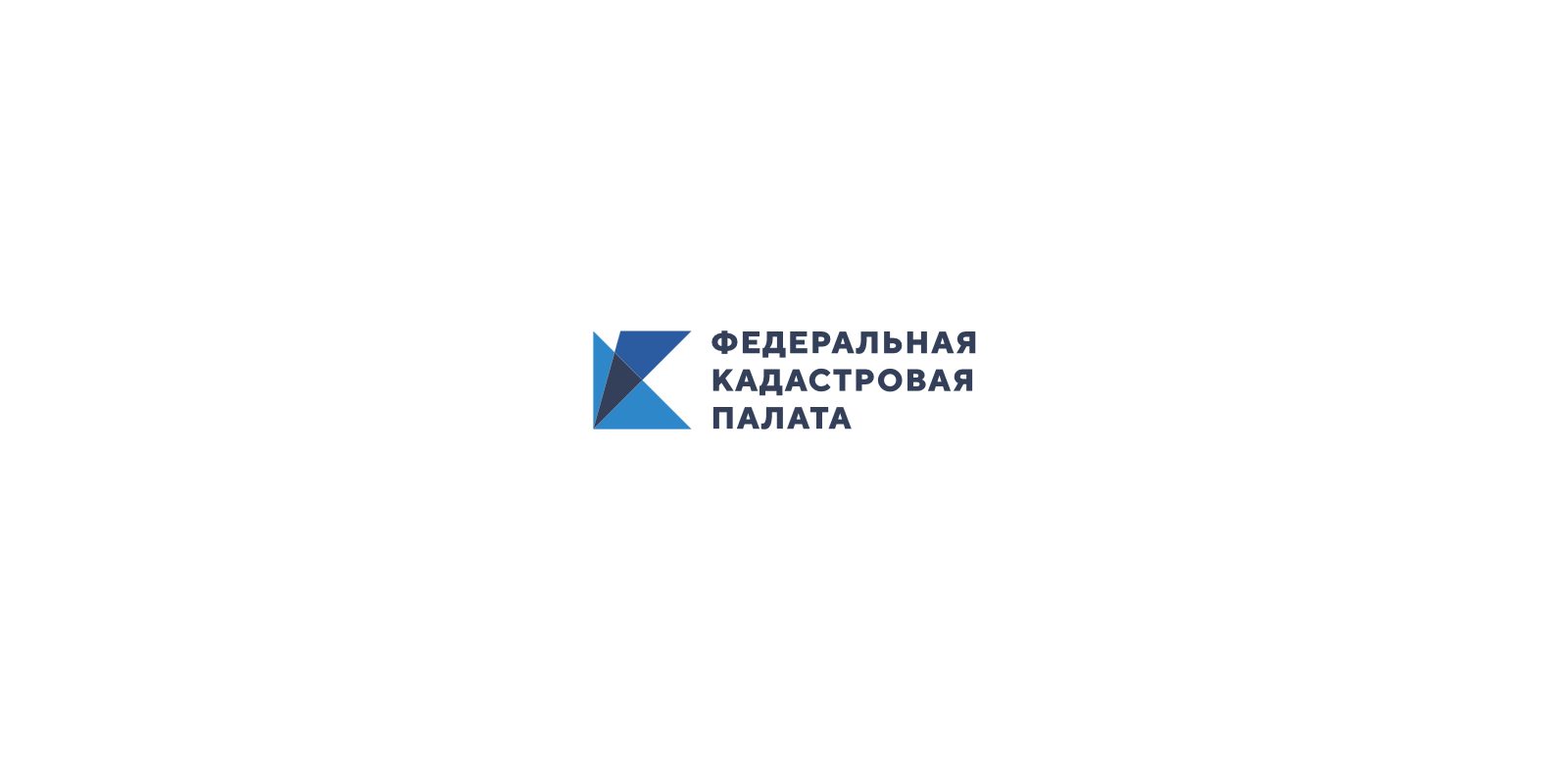 ПРЕСС-РЕЛИЗНа 1 января 2020 года в ЕГРН содержатся сведения о 438, 3 тысячах земельных участков по БурятииНа 1 января 2020 года в Едином государственном реестре недвижимости (ЕГРН) содержатся сведения о 60,6 млн земельных участков по всей Российской Федерации, из них 17,1 млн поставлены на кадастровый учет. За прошлый год количество учтенных земельных участков увеличилось более чем на 1,1 млн. К началу 2020 года доля земельных участков, сведения о кадастровом учете которых содержатся в ЕГРН, составила 28 %.А на 1 января 2020 года в ЕГРН содержатся сведения о 438, 3 тысячах земельных участков по Бурятии. Из них свыше 208, 1 тысячи земельных участка поставлено на кадастровый учёт, внесено в ЕГРН, как ранее учтенные  более  230, 1 тысячи земельных участков. Сведения в ЕГРН внесены о 86,1 тыс. земельных участков сельскохозяйственного назначения с общей площадью свыше 21 млрд. квадратных метра; 345, 5 тыс. земель населенных пунктов с общей площадью 1,2 млрд. квадратных метра.; 1,1 тысячи земель особо охраняемых территорий и объектов с площадью в 20,7 млрд. квадратных метра; 1,4 тыс. земель лесного фонда с площадью 270, 4 квадратных метра и др. Тем не менее, в прошлом году число поставленных на кадастровый учет земельных участков увеличилось по стране  на 1 143 465. Прирост учтенных земельных наделов по данным ЕГРН в 2019 году составил 7%. На 1 января 2020 года доля земельных участков, сведения о кадастровом учете которых содержатся в ЕГРН, составила 28 %. Всего в ЕГРН содержатся сведения о более 60, 5 млн  земельных участков по всей России.Лидерами в рейтинге роста числа учтенных земельных участков по итогам прошлого года стали город Севастополь (51 %), Республика Крым (33 %), Ханты-Мансийский АО (19 %). Наибольшая доля земельных участков, сведения о кадастровом учете которых содержатся в ЕГРН, принадлежит Ямало-Ненецкому автономному округу (72 %), Республике Алтай (54 %), Санкт-Петербургу (54 %).В число регионов с наименьшей долей учтенных земельный участков в ЕГРН по состоянию на 1 января 2020 года вошли Брянская, Костромская и Ульяновская области (17 %), Ставропольский край (16 %), Ивановская и Кировская области (16 %).В результате постановки земельного участка на кадастровый учет в ЕГРН вносятся сведения о границах участка, категории земель, к которым отнесен земельный участок, виде разрешенного использования. Каждому учтенному земельному участку присваивается уникальный кадастровый номер, который позволяет идентифицировать объект и в дальнейшем проводить с ним различные операции и сделки как с индивидуально-определенной вещью. Наличие в ЕГРН сведений о земельном участке позволяет защитить интересы владельца в случае земельных споров, а также правильно рассчитать налог на недвижимое имущество. Кадастровая палата напоминает, что постановка недвижимости на кадастровый учет проводится на безвозмездной основе.При образовании нового земельного участка необходимо сначала обратиться в местный орган власти, уполномоченный на принятие решения о предоставлении земельного участка в собственность, для получения соответствующего правового акта. Далее заказать у кадастрового инженера межевой план. Готовый межевой план вместе с заявлением можно подать в ближайшем офисе МФЦ или дистанционно – с помощью специализированных электронных сервисов. Срок проведения учетной процедуры при обращении в МФЦ составит не более 7 рабочих дней, при подаче документов в электронном виде – не более 5 рабочих дней. В прошлом году средний фактический срок государственного кадастрового учета составил 4 дня.Завершающей процедурой в оформлении образованного земельного участка является регистрация. После получения права собственности владелец может распоряжаться принадлежащим ему земельным участком в полной мере. Регистрация права собственности при обращении в МФЦ проводится в срок, не превышающий 9 рабочих дней, в случае предоставления электронных документов с помощью сервисов – не дольше 7 рабочих дней. За проведение регистрации права собственности предусмотрена государственная пошлина.Постановка нового земельного участка на кадастровый учет может проводиться одновременно с регистрацией права собственности в рамках единой учетно-регистрационной процедуры, в случае, если это предусмотрено законодательством. Например, если земельный участок образован в результате раздела существующего земельного участка. Срок единой учетно-регистрационной процедуры в этом случае составит не более 12 рабочих дней при подаче документов через МФЦ и не более 10 рабочих дней при использовании электронных сервисов. Завершение учетно-регистрационных процедур удостоверяется выпиской из ЕГРН. Выписка сведений госреестра необходима при проведении любых сделок с недвижимым имуществом. С помощью нового онлайн-сервиса Федеральной кадастровой палаты выписку сведений об объекте недвижимости можно получить всего за несколько минут.